Информация о количестве воспитанников в филиалах, реализующих основную общеобразовательную программу дошкольного образования, по состоянию на 01.09.2019г.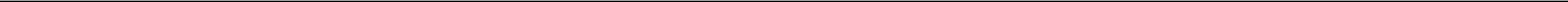 ГБОУ СОШ пос. Береговой(сокращенное название ГБОУ по уставу)расположенного по адресу: 446712, Самарская область, Шигонский район, пос. Береговой, ул. Школьная ,1И.о.директора    Е.Н.Зимина     из нихиз нихОУДОУгруппыдетейдети сОУДОУгруппывсегоОВЗв общеобр.в ком. и комдетивсегоОВЗв общеобр.в ком. и комдетиот 0-3от 3-8в общеобр.в ком. и комот 0-3от 3-7детиот 0-3от 3-8группегруппахот 0-3от 3-7инвалидыгруппегруппахинвалидыСуринс -кийГБОУ СОШпос.БереговойСуринс -кийГБОУ СОШпос.БереговойСуринс -кийГБОУ СОШпос.БереговойфилиалГБОУ СОШпос.Береговойфилиал119118000000ИТОГОИТОГО119118000000